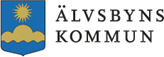 Ekonomiskt bistånd är ett bidrag som kan beviljas till den som bor och vistas i Älvsbyns kommun och som inte kan få sitt och sin familjs behov av försörjning tillgodosett på annat sätt. Vid en ansökan om ekonomiskt bistånd ska alla personers inkomster och tillgångar i hushållet redovisas.Innan du kan ansöka om ekonomiskt bistånd ska du först ansöka om alla andra bidrag och ersättningar som du kan ha rätt till. Andra bidrag kan till exempel vara barnbidrag, bostadsbidrag, underhållsstöd, föräldrapenning, sjukpenning eller arbetslöshetskassa.Ekonomiskt bistånd är behovsprövat och ska täcka kostnader för livsuppehället. Målet är alltid att biståndet ska vara tillfälligt och att du ska bli självförsörjande. Utredningen styrs bland annat av socialtjänstlagen och de mål och riktlinjer som beslutats av Älvsbyns kommunfullmäktige.Rätten till biståndSocialtjänsten bedömer och beslutar vem som har rätt till bistånd genom individuella behovsprövningar. Ekonomiskt bistånd kan beviljas under förutsättning att man saknar pengar eller tillgångar för att själv klara sin försörjning.För att har rätt till ekonomiskt bistånd ska du göra vad du kan för att själv bidra till din försörjning. Det gör du genom att arbeta – om du har ett arbete, vara anmäld som arbetssökande på arbetsförmedlingen och aktivt söka arbete om du är arbetslös eller delta i verksamhet som kommunen eller Arbetsförmedlingen har för arbetssökande, om du ej kan stå till arbetsmarknadens förfogande på grund av sjukdom ska du vara sjukskriven av läkare och inkomma med läkarintyg. Om man behöver andra insatser för att kunna övergå till egen försörjning kan man ta upp det med socialtjänsten.Du måste nyttja alla möjligheter som finns tillgängliga innan rätt till ekonomiskt bistånd inträder. Detta innebär bland annat att du inte får ha sparade pengar eller andra tillgångar,eftersom att du först ska använda detillgångarna till att försörja dig. Om du ändå inte uppnår en skälig levnadsnivå kan du ha rätt till ekonomiskt bistånd.Ansöka om ekonomiskt biståndFörsta gången du behöver ansöka om ekonomiskt bistånd ringer du till Älvsbyns kommuns växel och du kopplas då till ekonomiskt bistånd som har telefontid måndag kl.13.00 – 14.00 tisdag-fredag kl. 08.00 – 09.00.Vid samtalet med socialsekreteraren får du information om vad det innebär att söka ekonomiskt bistånd och om det är något du behöver göra för att vara berättigad till detta. Du får hemskickat ansökningshandlingar samt informationsbrev om ekonomiskt bistånd.Är du redan aktuell på socialtjänsten och vill fortsätta ansöka om ekonomiskt bistånd ansöker du genom att fylla i en ansökningsblankett. Din ansökan är underlag för socialtjänstens utredning. Du ansöker månadsvis och lämnar in en ansökan för varje månad. Ansökan ska vara korrekt och fullständigt ifylld. När din ansökan har inkommit registreras uppgifterna i Älvsbyns kommuns socialregister. Uppgifterna i registret är sekretessbelagda och lämnas inte ut.Om ansökningsblanketten inte är fullständigt ifylld måste socialsekreteraren skicka tillbaka den till dig för att du ska komplettera med uppgifter. Om du inte lämnar in de handlingar som behövs tillsammans med ansökan behöver socialsekreteraren begära in dessa uppgifter av dig. Detta gör att det tar längre tid att utreda din ansökan och längre tid innan du kan få ett beslut och eventuellt dina pengar. I vissa fall kan ansökan avslås för att du inte har inlämnat tillräckligt underlag.Ansökningsblanketten består av tio punkter. Nedan förklaras vilka uppgifter som du ska lämna under varje punkt i ansökan. Genom att du lämnar fullständiga och korrekta uppgifter skyndar du på handläggningen.Makar, partner och sammanboende ska fylla i en gemensam blankett. Gifta makar har försörjningsplikt för varandra även om de inte bor tillsammans. När den ena av makarna saknar försörjning är den andre maken skyldig att försörja den som saknar inkomst. Detsamma gäller för par som bor tillsammans men inte är gifta. Detta innebär också att om den ena personen inte har rätt till bistånd påverkar det hela hushållet.PersonuppgifterHär fyller du i namn, personnummer och familje- förhållanden för de vuxna personerna i hushållet. Här kryssar du för om du är sammanboende, ditt civilstånd samt fyller i uppgifter om ditt medborgarskap. Om ni är makar, partners eller sammanboende ansöker ni tillsammans. Som sökande anges alltid kvinnan i hushållet och medsökande mannen i hushållet. Om ni är två kvinnor eller två män som lever tillsammans, anges den äldsta som sökande.Du ska även fylla i till vilket bankkonto pengarna ska utbetalas. Om du redan tidigare har lämnat kontouppgifter och vill att pengarna ska utbetalas på detta konto: kryssa i rutan för ”samma konto som förra ansökan”. Ansöker du för första gången om ekonomiskt bistånd eller vill du ange nytt konto fyll i bank, clearingnummer och kontonummer.Uppgifter om hemmavarande barn som du/ni har försörjningsansvar förHär fyller du i namn och personnummer på de barn som finns i hemmet och ingår i ansökan. Du ska också kryssa för om barnen går i förskola eller i skola. Du ansöker även för dina barn och du ska lämna information om hur de bor och om de inte bor hos dig hela tiden utan även hos sin andra förälder. Om något barn flyttar hemifrån eller slutar skolan måste du meddela din socialsekreterare det. Kryssa för om barnen är folkbokförda på adressen, har växelvis boende eller är umgängesbarn (stadigvarande bosatt hos den andre föräldern). Fyll i antalet dagar per månad som barnet bor hos dig.BostadHär fyller du i uppgifter om din bostad, telefonnummer, e-post och hur många som totalt bor i bostaden. Fyll i vad du betalar i hyra. Du ska även lämna in hyresavi samt kvitto som visar att förra månadens hyra är betald. Vid nybesök lämnas ävenhyreskontrakt in. Kryssa för om du hyr lägenhet i förstahand eller andrahand. Bor du i eget hus/bostadsrätt ska du lämna in uppgifter om räntekostnader på bostadslån per månad. Kostnader för exempelvis parkeringsplats, kabel-tv eller amorteringar ska inte räknas med. Om du har personer som bor hos dig eller själv är inneboende ska du kryssa för detta och bifoga inneboendekontraktet med ansökan. Hyran som den inneboende betalar ska du uppge som ”hyresinkomst från inneboende” på ansökan. När en persons boendesituation utreds är utgångspunkten personens hyreskontrakt och folkbokföringsadress. Enligt folkbokföringslagen är en person skyldig att vara folkbokförd där den bor. För att fastställa var en person bor kan socialtjänsten även göra ett hembesök.SysselsättningHär kryssar du för vilken sysselsättning de vuxna i hushållet har. Exempelvis om personen arbetar heltid/deltid, är inskriven på arbetsförmedlingen och aktivt arbetssökande eller är sjukskriven. Under annan insats/aktivitet kan man fylla i övrig sysselsättning som exempelvis om man deltar i ett arbetsmarknadspolitiskt program, är föräldraledig eller vårdar barn.Här fyller du även i om du har övrig information till din socialsekreterare, exempelvis om du planerar att flytta, studera, starta företag eller planerar att resa i Sverige eller utomlands eftersom det kan påverka din rätt till bistånd.Inkomster de senaste två månadernaHär ska du fylla i hushållets alla inkomster de senaste två månaderna (fyll i belopp i kronor och utbetalningar efter skatteavdrag). Du anger innevarande och föregående månads totala inkomster. Alla rader ska fyllas i. Om du vet att du kommer få en inkomst t.ex. lön eller aktivitetsstöd men inte vet vilket belopp det är kan du ange ett ”?” i rutan för den inkomsten och sedan lämna in utbetalningsbeskedet till din socialsekreterare.Om utbetalning saknas för en viss inkomstpost anges detta med – eller 0 kr. Om hushållet inte har haft några inkomster alls: kryssa i rutan ”inkomster saknas helt”, du behöver då ej fylla i de övriga fälten.Alla inkomster ska redovisas oavsett varifrån de kommer, även om de i vissa fall inte reducerar biståndet du sökt. Det kan exempelvis vara lön, andra	bidrag	och	ersättningar, försäkringsutbetalningar,		arv,		stipendier, skatteåterbäring, vinstpengar eller andra insättningar på ditt konto. Även inkomster från utlandet och lånade pengar ska redovisas. Du ska även redovisa dina barns inkomster. Om ditt barnbörjar arbeta behöver du informera din socialsekreterare och redovisa dennes inkomster. Både denna och föregående månads inkomster ska redovisas.TillgångarDu ska redovisa alla dina tillgångar, både i Sverige och i utlandet. Det kan exempelvis vara att du är aktiv i ett företag, har kontanter, bankmedel, aktier, fonder, guld, bil, motorcykel, fastighet, bostadsrätt eller andra värdesaker. Om du pantsätter dina tillgångar ska du redovisa det. Även barns tillgångar ska redovisas. Du ska fylla i hur mycket pengar tillgången är värd. Om hushållet inte har några tillgångar: kryssa i rutan ”tillgångar saknas”.Jag/vi vill ansöka om´Här fyller du i för vilken månad du ansöker för samt kryssar i vad du ansöker om. Det kan t.ex. vara för hyra, hushållsel eller medicinkostnader. Du ansöker i förskott. Till exempel, om du vill ansöka om ekonomiskt bistånd för februari är ansökningsperioden för februari månad 15 januari- 14 februari. Inkommer din ansökan efter den14 februari avser ansökan mars månad.Om du vill ansöka om något som inte finns med i listan: kryssa i rutan ”Övrigt, vad?” och skriv vad du ansöker om. Du ska också fylla i vad det du ansöker om kostar. Spara alla kvitton du har för dina utgifter. Du ska kunna visa dina utgifter genom att lämna in till exempel hyresspecifikation,	faktura,	kvitto, högkostnadskort osv.Ansökan om förmån hos annan myndighet eller organisationHär ska du fylla i om du har ansökt om någon förmån, ersättning, stöd eller bidrag frånA-kassan/Alfa-kassan, Arbetsförmedlingen, CSN, Försäkringskassan eller annan myndighet och väntar på att få ett beslut. Om ingen sådan ansökan har gjorts: kryssa i rutan ”Nej”. Har du ansökt om annan ersättning, stöd eller bidrag kryssa i rutan ”Ja” och ange från vem och vad.MedgivandeHär kryssar du i om du ger ditt medgivande till att socialtjänsten inhämtar uppgifter från de angivna myndigheterna och organisationerna för att kunna utreda ditt ärende. Om medgivandet inte lämnas kan det medföra en längre handläggningstid och även leda till att ansökan avslås för att det saknas nödvändigt underlag för att utföra  en utredning som visar rätt till ekonomiskt bistånd.Socialtjänsten har enligt lag rätt att inhämta vissa uppgifter från andra myndigheter. Det gäller Centrala	studiestödsnämnden	(CSN), Försäkringskassan,	Pensionsmyndigheten,Arbetsförmedlingen,				Skatteverket					och arbetslöshetskassorna.		Socialtjänsten	kan	även behöva inhämta uppgifter från Företagsregistret, Skadligt	bruk		och		beroende/CRA-behandlare, Kronofogdemyndigheten,	Lantmäteriet			(ansvarar t.ex.	för		fastighetsregistret),	Migrationsverket, Transportstyrelsen (ansvarar t.ex. för bilregistret) och vid behov uppgifter från socialtjänst i annan kommun,							Arbetsmarknadsenheten, LSS/Socialpsykiatri/Vardagsstöd/Kontaktperson, Integrationsenheten,	Psykiatrin,		övrig			sjukvård, Kriminalvård,	Bostadsbolag/hyresvärd,		SFI		och Övriga. För att kunna inhämta uppgifter behövs ditt medgivande.Om Socialtjänsten behöver ytterligare uppgifter kommer en socialsekreterare att kontakta dig för särskilt samtycke för detta.9 Försäkran och underskriftHär skriver du under ansökan och försäkrar att de uppgifter du har lämnat är sanningsenliga och fullständiga. Om ansökan görs av dig som är gift, registrerad partner eller sammanboende ska den undertecknas av er båda två.Om din situation förändras på något sätt som kan påverka hushållets rätt till bistånd måste du omgående meddela din socialsekreterare. Du har ett eget ansvar för att redovisa alla uppgifter som kan påverka din rätt till bistånd. Du tar med namnteckningen ansvar för att all lämnad information är riktig, även om någon annan hjälpt dig	att	fylla	i	ansökan.     Så här går utredningen till     Socialsekreteraren utreder om du är berättigad till ekonomiskt bistånd genom att utföra en ekonomisk beräkning av dina inkomster och utgifter samt genom en bedömning av vad du själv har gjort för att klara din försörjning.Vid första ansökan är handläggningstiden i normalfallet upp till cirka tre veckor. Du ansöker sedan månadsvis och bistånd betalas ut månadsvis. I utredningen kontaktar socialsekreteraren andra myndigheter eller organisationer för att kontrollera att du lämnat korrekta uppgifter. Det är viktigt att du lämnar korrekta uppgifter i ansökan och inte medvetet undanhåller information. Det är du som ansöker som har ansvar för att inkomma med de handlingar som är av vikt för utredningen av rätt till ekonomiskt bistånd så att ett korrekt beslut ska kunna fattas.Vid nyansökan när en komplett ansökan inkommit bokas du vanligtvis in på ett besök för utredning. Ibland kan socialsekreteraren vilja göra hembesök hos dig.Dokument att lämna in tillsammans med ansökanFör att utreda ditt behov av ekonomiskt bistånd behöver socialtjänsten utreda din ekonomi. Du behöver därför lämna in dokument som styrker dina uppgifter på ansökan. Dessa dokument är:Handlingsplan eller planering från Arbetsförmedlingen som visar att du är aktivt arbetssökande och står till arbetsmarknadens förfogandeLegitimationKontoöversikt och kontoutdrag från samtliga konton 3 månader bakåt från det datum då du skickar in din ansökan.Hyreskontrakt samt kvitto på betald hyra (om du hyr lägenhet eller hus). Bor du i eget hus/bostadsrätt ska du lämna in uppgifter om räntekostnader på bostadslån per månad samt underlag gällande driftskostnader (exempelvis vatten, avlopp, sopor och uppvärmning.)Specifikation av elavgift, fackavgift, hemförsäkring, barnomsorg eller andra utgifter som du vill ta med i din ansökanLönespecifikation (arbete- eller a- kasseersättning) beslut om sjukersättning/aktivitetsersättning/ Aktivitetsstöd eller annan inkomst från Försäkringskassan t.ex. bostadsbidragLäkarintyg om du är sjukskrivenDeklarationen/Slutskattsedel från skatteverketVid fordonsinnehav inlämnas registreringsbevisAndra uppgifter som påverkar din ekonomi t.ex. kvitton för receptbelagd medicin eller läkarbesök.Vid fortsatt behov av bistånd behöver du tillsammans med ansökan t.ex. lämna in kopia på din hyresavi, kvitto på betald hyra, kontoutdrag för senaste månaden från alla dina konton. Mer information om detta får du av din socialsekreterare.Beslut om ekonomiskt biståndEfter en ansökan har du alltid rätt att få ett beslut. Om du får avslag på din ansökan har du möjlighet att överklaga beslutet. För att vara berättigad till ekonomiskt bistånd är en förutsättning att du följer den gemensamma planeringen du och din socialsekreterare gjort för att du ska kunna bli självförsörjande. Om du beviljas bistånd eller får avslag på dinansökan skickas ett skriftligt beslut hem till dig. Vid avslag får du även information om hur du överklagar beslutet (besvärshänvisning). I vissa fall kan ansökan avslås för att du inte lämnat in begärda uppgifter eller dokument.Gifta, registrerade partners och sammanboende ansöker gemensamt. Om den ena personen inte är berättigad till ekonomiskt bistånd påverkar det hela familjens rätt till bistånd.Till vad kan jag beviljas bistånd?Ekonomiskt bistånd i form av försörjningsstöd beviljas enligt en särskild norm för att täcka hushållets löpande utgifter för livsuppehälle. I normen ingår kostnader för livsmedel, kläder och skor, förbrukningsvaror, lek och fritid, barnförsäkring, hälsa och hygien samt dagstidning, TV-avgift och telefon. Normbeloppen är olika för barnfamiljer, par och ensamstående.I ekonomiskt bistånd ingår även skäliga kostnader för bostad, hushållsel, hemförsäkring, arbetsresor, fackföreningsavgift samt avgift för arbetslöshets- kassa. Dessa kostnader ska styrkas med hyreskontrakt, räkningsspecifikation eller kvitto.Efter särskild prövning kan ekonomiskt bistånd även beviljas till andra nödvändiga utgifter, som exempel kostnader för akut tandvård, glasögon osv.Vad händer om det blir fel?Socialtjänsten arbetar målinriktat för att felaktiga utbetalningar inte ska göras, exempelvis gör man kontroller i ärendehandläggningen. Om det finnsmisstanke om felaktig utbetalning görs en utredning. Om pengar betalas ut felaktigt beslutar socialtjänsten om att du ska återbetala pengarna. Om en person medvetet lämnat fel uppgifter och socialtjänsten misstänker brott är socialtjänsten skyldig att göra en polisanmälan.Det är viktigt att du omgående kontaktar din socialsekreterare om du har fått fel belopp utbetalt. Om du har fått för mycket pengar är du skyldig att återbetala det felaktiga beloppet. För att upptäcka felaktigheter kan en granskning av dina ansökningar också göras i efterhand, även om du inte längre ansöker om bidrag.